Rest Service Referral form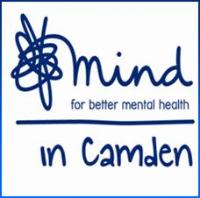 When completed, please email to Melanie Davis, Rest Project manager mdavis@mindincamden.org.ukTelephone Number: 02072418980 Name Contact Details: Phone Email AddressDate of BirthEthnic GroupBorough MedicationLength of time takenDoes the person above give consent to being phonedYes                                          Date